Taking and using videos and photographs at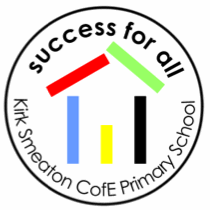 Kirk Smeaton C of E SchoolPolicy reviewed October 201    Review October 201IntroductionPhotographs and video for school and family use are a source of innocent pleasure and pride, which can enhance the self-esteem of children and young people and their families. However, safeguard the welfare of children in our school, and issues of child protection, data protection and parental . In our society today we post photographs quite innocently on social networking sites, however, we need to be mindful of the wider consequences of this.This policy will apply to all forms of publications; print, film, video, DVD, on websites and in the professional media.  Where another body provides services or activities separately, using the school premises, the Governing Body will   the organisation concerned  appropriate policies and procedures in place in regard to safeguarding childrenParent agreement ‘Use your camera and video courteously’Generally photographs and videos for school and family use are a source of innocent pleasure and pride, which can make children, young people and their families feel good about themselves. By following some simple guidelines we can proceed safely and with regard to the law.arents and carers can take photographs at the end of  event for their own personal use; there should be strictly no other child/ren on the photograph, we expect that all images are taken against a wall, ensuring the safety and safeguarding of others.  Comments and images are discouraged from being shared on social media sites, For example, photos of a child may contain a friend tagged to the post this could infringe the wishes of other parents, who do not wish for photos or comment of their child to be publicised. Parents/carers will not make copies of whole class photos or video purchased though the school nor will they be shared on any social media networking sites.igned by parent: _____________________________                    Date: ______________Consent for use of images of childrenOccasionally, we may take photographs, or make video or web cam recordings, of the pupils at our school. We may use these images in our school prospectus, or in other printed publications that we produce, as well as on our website.North Yorkshire County Council may also use our photographs of pupils to illustrate work in their schools, in council publications and publicity material.Sometimes the media (papers, radio or television) may visit our school and interview and/or take photographs, videos, or sound recordings of our children. These images may then be published in the local or national press.Conditions of useThis form is valid for the period of time your child attends this school plus one year after they leave. The consent will automatically expire after this time.We will not use the personal details or surnames of any child or adult in a photograph on our website, in our school prospectus or in any of our other printed publications.We will not include personal e-mail or postal addresses, or telephone or fax numbers on our website, in our school prospectus or in other printed publications.If we use photographs of individual pupils, we will not use the name of that child in the accompanying text or photo caption.We may include pictures of pupils and teachers that have been drawn by the pupils.We may use group or class photographs or footage with very general labels, such as “a science lesson” or “making Christmas decorations”.We will remind you of this annually via the school office and give you opportunity to reconsider your consent at any time.  Name of child: ________________________          Name of Parent/carer (in block capitals): _________________________________	Parent’s or carer’s signature: ______________________________			Date: ___________________Are you happy for images and sound recordings of your child and their first name only which are taken by school or the professional media to be published as set out above?YesNo I consent to photographs containing my child’s image being included in other children’s learning journalsYesNo 